NOTICE OF ELECTION  Cheshire West and Chester Election of Parish Councillors  for the Parishes listed below Nomination papers must be delivered to the Returning Officer, at Ellesmere Port Library (Side Entrance), Democratic Services 1st Floor, Civic Way, Ellesmere Port, CH65 0BG between 9am and 5pm on any working day after the date of this notice but no later than 4 pm on Tuesday, 4th April 2023. Nomination papers may be obtained from the office of the Returning Officer, Ellesmere Port Library (Side Entrance), Democratic Services 1st Floor, Civic Way, Ellesmere Port, CH65 0BG, during the times stated above. Please call 01244 977084 to arrange collection. If any election is contested the poll will take place on Thursday, 4th May 2023. Applications to register to vote must reach the Electoral Registration Officer by 12 midnight on Monday 17 April 2023. Applications can be made online: https://www.gov.uk/register-to-vote. Applications, amendments or cancellations of postal votes and amendments or cancellations of proxy votes must reach the Electoral Registration Officer at The Portal, Wellington Road, Ellesmere Port, Cheshire, CH65 0BA by 5 pm on Tuesday, 18th April 2023. Applications for a Voter Authority Certificate or an Anonymous Elector's Document valid for this election must reach the Electoral Registration Officer at The Portal, Wellington Road, Ellesmere Port, Cheshire, CH65 0BA by 5 pm on Tuesday, 25th April 2023. Applications can be made online: https://www.gov.uk/apply-for-photo-id-voter-authority-certificate Applications to vote by proxy at this election must reach the Electoral Registration Officer at The Portal, Wellington Road, Ellesmere Port, Cheshire, CH65 0BA by 5 pm on Tuesday, 25th April 2023. Applications to vote by emergency proxy at this election must reach the Electoral Registration Officer at The Portal, Wellington Road, Ellesmere Port, Cheshire, CH65 0BA by 5 pm on Thursday, 4th May 2023.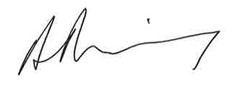  	Andrew Lewis 	Returning Officer Dated: Thursday 16th March 2023 	 Printed and published by the Returning Officer, Cheshire West and Chester Council, The Portal, Wellington Road, Ellesmere Port, Cheshire, CH65 0BA Parishes Number of Parish Councillors to be elected Croughton One Little StanneyFour StoakThree WervinThree 